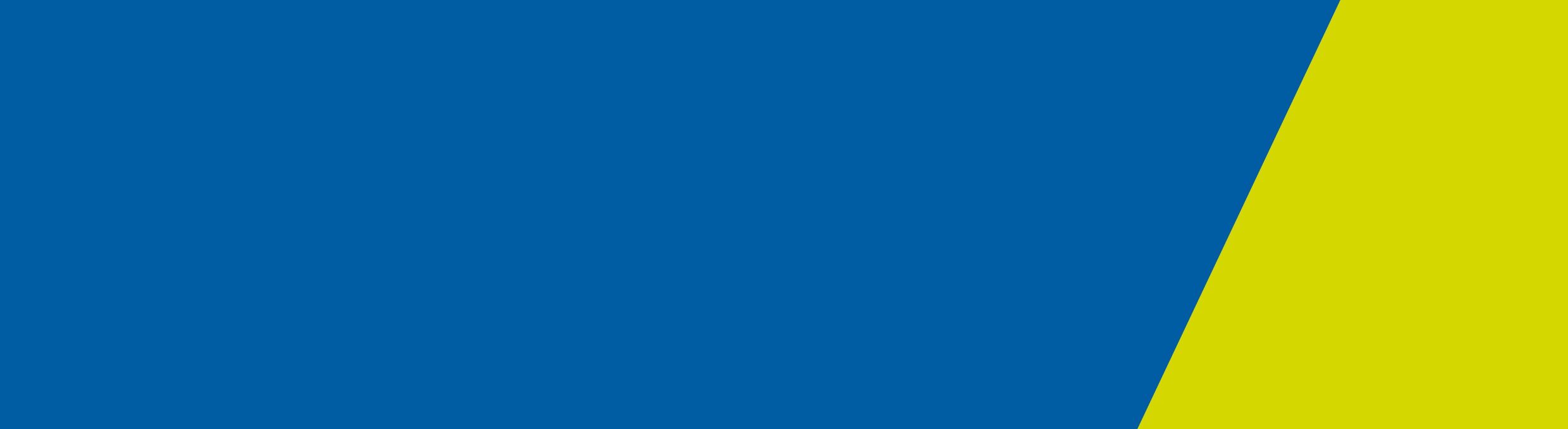 ContentsGlobal update	1232.1	Circulars	1232.2	COVID-19 testing blitz	1Elective Surgery Information System (ESIS)	1232.3	New Readiness for Surgery code V: Ready for surgery – delayed due to COVID-19 response	1Contact details	4Global updateCircularsAccess private hospital circulars at: Private hospital circulars <http://www.health.gov.au/internet/main/publishing.nsf/Content/health-phicirculars2019-index1> Access hospital circulars at: Hospital circulars <https://www2.health.vic.gov.au/about/news-and-events/hospitalcirculars>COVID-19 testing blitzSince the COVID-19 testing blitz commenced, the HDSS Helpdesk has received several enquiries seeking clarification about what activity should be reported in the Victorian Emergency Minimum Dataset (VEMD) and the AIMS UCC COVID-19 Pandemic form.Testing of patients, whether asymptomatic or symptomatic should be reported to the VEMD by VEMD reporting health services and on the UCC form for non-VEMD reporting health services. Testing undertaken by health service staff at off-campus sites such as Community Health Centres and other off-site locations, including Residential Aged Care facilities should be reported to the VEMD by VEMD reporting health services and on the UCC form for non-VEMD reporting health services. Health services should report the off-site activity under their main campus.Asymptomatic testing of health service staff may be reported to the VEMD or on the UCC form however this is not mandatory.Elective Surgery Information System (ESIS)New Readiness for Surgery code V: Ready for surgery – delayed due to COVID-19 responseIn HDSS Bulletin 228 issued on 8 April, the department advised of a new Readiness for Surgery code V: Ready for surgery – delayed due to COVID-19 response.This code should be reported when a patient is ready to undergo the awaited procedure, but the health service is unable to perform the procedure due to COVID-19 elective surgery restrictions.The new Readiness for Surgery code has been added to identify delays due to COVID-19 response.Readiness for SurgeryV Ready for surgery – delayed due to COVID-19 response.This code should be reported when non-urgent surgery (Cat 2 or 3) has been delayed due to government-imposed restrictions on elective surgery as part of the COVID-19 response. Start and end dates – new Readiness for Surgery codeThe National Cabinet suspended non-urgent elective surgery in Australia effective 11.59pm on 25 March 2020. Non-urgent elective surgery restrictions will be lifted in a phased approach. Therefore, the end date will vary, depending on the type of elective procedure the patient is waiting for.Phase 1 commenced on 27 April 2020, when the National Cabinet lifted the restrictions on the following elective surgeries:Endoscopies Cataract and eye proceduresIVF Joint replacementsPost cancer reconstruction treatmentsScreening programsProcedures for children under 18 years of ageNote: some of the elective procedures listed above are not in scope for ESIS reporting.Business rules – Readiness for SurgeryAll non-urgent patients on the Waiting List with a Readiness for Surgery code of R – Ready for surgery as at 11.59pm on 25 March 2020 should be classified as V – Ready for surgery – delayed due to COVID-19 response. The event date for the changed readiness category should be 26 March 2020.If a patient’s readiness for surgery changes on or after 26 March 2020, for example the patient’s clinical condition deteriorates or the patient elects to defer surgery, the status change should be recorded.If a non-urgent patient becomes ready for surgery during the period that elective surgery restrictions are in place they should be classified as V – Ready for Surgery – delayed due to COVID-19 response.If a patient’s clinical urgency changes such that they are reclassified to a Category 1 and they are ready for surgery, the patient’s Readiness for Surgery status should change from V – Ready for Surgery – delayed due to COVID-19 response to R – Ready for Surgery.All patients awaiting an elective surgery on the list of procedures announced in Phase 1 should have their Readiness for Surgery code of V – Ready for Surgery – delayed due to COVID-19 response changed back to R – Ready for Surgery, with an effective date of 27 April 2020.   On 15 May 2020, the National Cabinet announced further increases to the volume of elective surgery procedures and no longer specifies which surgeries or procedures can be performed. As patients with a Readiness for Surgery code of V – Ready for Surgery – delayed due to COVID-19 response are offered a surgery date, the patient’s Readiness for Surgery status should change to R – Ready for Surgery on the date they are offered the surgery. If the patient elects to defer surgery, this status change should be recorded the next day.It is planned that as at 11.59 pm on 31 July 2020, all restrictions to elective surgery will finish. Effective 1 August 2020 all remaining patients with a Readiness for Surgery status of V – Ready for Surgery – delayed due to COVID-19 response should be changed back to R – Ready for Surgery.    Any patient that was previously classified as Not Ready for Surgery because of government-imposed elective surgery restrictions, including those that have been subsequently been admitted for surgery or removed from the waiting list, must be reclassified as V – Ready for Surgery – delayed due to COVID-19 response, with an effective date of 26 March 2020.If you have not yet implemented the new V code at your health service, a reminder that a patient who is ready for surgery should continue to be reported as R: Ready for surgery until such time the new V code is available for use.Once health services implement the new Readiness for Surgery V code, the waiting list should be amended retrospectively, as per the business rules outlined above.If your health service is experiencing difficulty in implementing the new V code, please email HDSS help desk <HDSS.helpdesk@dhhs.vic.gov.au>Urgent surgery has not been suspended due to the COVID-19 pandemic. Category 1 patients are still expected to be treated within 30 days.Contact detailsThe Data Collections unit manages several Victorian health data collections including:Victorian Admitted Episodes Dataset (VAED)Victorian Emergency Minimum Dataset (VEMD)Elective Surgery Information System (ESIS)Agency Information Management System (AIMS)Victorian Integrated Non-Admitted Health Minimum Dataset (VINAH)F1 data collections (technical support)The HDSS Bulletin is produced at intervals to provide:answers to common questions recently directed to the HDSS help deskcommunication regarding the implementation of revisions to data collection specifications, including notification of amendments to specified data collection reference tablesfeedback on selected data quality studies undertakeninformation on upcoming eventsWebsiteHDSS website  <https://www2.health.vic.gov.au/hospitals-and-health-services/data-reporting/health-data-standards-systems>HDSS help desk Enquiries regarding data collections and requests for standard reconciliation reportsTelephone (03) 9096 8595Email HDSS help desk <HDSS.helpdesk@dhhs.vic.gov.au>Other Victorian health data requestsVAHI Data Request Hub < https://vahi.freshdesk.com/support/home>Email HOSdata Hosdata.frontdesk@vahi.vic.gov.au HDSS BulletinIssue 232: 19 May 2020To receive this publication in an accessible format phone (03) 9096 8595, using the National Relay Service 13 36 77 if required, or email HDSS help desk <HDSS.helpdesk@dhhs.vic.gov.au>Authorised and published by the Victorian Government, 1 Treasury Place, Melbourne.© State of Victoria, Department of Health and Human Services, May 2020Available at HDSS Bulletins < https://www2.health.vic.gov.au/hospitals-and-health-services/data-reporting/health-data-standards-systems/hdss-communications >